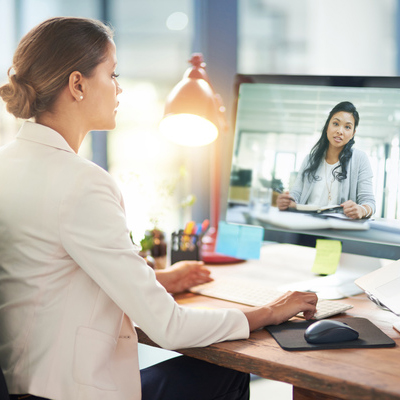 Managing Greenhouse Gas Emissions (ISO 14064) Training courseSTAGE  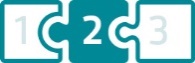 Essential information about the courseOrganizations are increasingly needing to report their greenhouse gas (GHG) emissions and take action to reduce their carbon footprints. This course focuses on the ISO 14064 series of standards that have been developed specifically to help organizations manage their greenhouse gas emissions: ISO 14064-1:2018: Specification with guidance at the organization level for quantification and reporting of greenhouse gas emissions and removalsISO 14064-2:2019: Specification with guidance at the project level for quantification, monitoring and reporting of greenhouse gas emission reductions or removal enhancementsISO 14064-3:2019: Specification with guidance for the verification and validation of greenhouse gas statementsIn this course you will learn how to calculate, reduce, and check your organization’s greenhouse gas emissions.Our course agenda Upon successful completion of your course, you’ll receive an internationally recognized BSI certificate.Make sure the course is right for youWho is this course for?Anyone required to calculate, reduce, report and/or check their organization’s greenhouse gas emissions, including Environmental and Sustainability Managers, Officers, Advisors and Champions.   Prerequisites - you are expected to have the following prior knowledge: Why invest in training from BSI?We want to make sure you have the best learning experience possible. That’s why we offer a range of training courses from beginner to expert. We create a positive learning environment, so you retain the knowledge and acquire the skills that will continue to be of use beyond the course. When you attend a BSI training course, our tutors are the best in the business. They’re truly passionate about sharing their knowledge and ensuring you learn. Trusted experts with years of hands-on and business experience, they bring the subject matter to life with relevant and contemporary examples to enhance your learning. Training delivered at your site could be a convenient and cost-effective option, especially if you have multiple delegates. Talk to one of our experts to find out more. Next steps with the BSI AcademyWant to learn more? You may be interested in:This course is the pre-requisite for the Greenhouse Gas Professional qualification which covers ISO 14067 (Carbon Footprint of Products) and PAS 2060 (Carbon Neutrality).  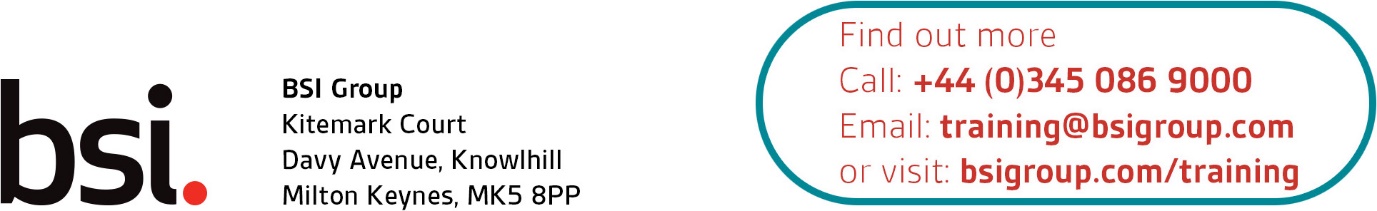 Day 1Benefits to you, welcome and introductionsCourse aims, objectives and structureModule 1: Introduction to climate changeModule 2: The ISO 14060 familyModule 3: Introduction to ISO 14064-1 – Clause 3 and 4Module 4: Clause 5 - Setting boundaries for your GHG inventory – Direct emissionsModule 5: Direct emissionsModule 6: Day review and summaryDay 2Module 7: Clause 5 - Setting boundaries for your GHG inventory – Indirect emissions – Part 1Module 8:  Clause 5 - Setting boundaries for your GHG inventory – Indirect emissions – Part 2Module 9: Clause 6 – Quantification of GHG emissions and removalsModule 10: Clause 7 - Mitigating your impactsModule 11: Clause 8, 9 and 10 – Quality management, reporting and verificationReflection and feedbackDay 3Module 12: Introduction to ISO 14064-2Module 13: Operating of a carbon offset projectModule 14: Introduction of emission reduction methodologyModule 15: CDM project/carbon offset project monitoring plansReflection and feedbackDay 4Module 16: The introduction of ISO 14064-3 – Clause 3 and 4Module 17: Requirements applicable to verification/validationModule 18: Verification – Part 1Module 19: Verification – Part 2Module 20: ValidationModule 21: Clauses 8, 9 and 10Module 22: Course review and summaryBook today atbsigroup.com/trainingWhat will I learn? The impact of climate change and what organizations and governments are doing to tackle itThe key principles, requirements, terms, and guidelines of ISO 14064 parts 1, 2 and 3The importance and benefits of quantifying and reporting GHG emissions in accordance with ISO 14064-1. This includes defining the boundaries of your organization’s GHG emissions to measure, report and manage those emissionsHow ISO 14064-2 can be used to identify and select GHG sources, sinks and reservoirs (SSR’s), determine baselines, monitor, quantify and report on project emissionsThe ISO 14064-3 requirements and guidelines for verifying GHG statements related to GHG inventories, GHG projects and the process for verification or validationWhat are the benefits?Understand the key principles of greenhouse gas (GHG) emissionsDefine the GHG emission boundaries for your organization Quantify and report on your organization’s GHG emissionsRecognize how projects can be used to reduce or remove GHG emissionsBecome familiar with GHG emissions verification and validation processes Appreciate the importance of verifying/validating GHG statements and reports There are no formal prerequisites, however it will be useful for delegates to read the relevant standards before attending the course. A basic understanding of global warming issues would be helpful.